SLOVENŠČINA – 7. b 								23. 3. 2020En teden dela na daljavo je za nami in verjamem, da vam gre dobro  . V petek si se naučil, da poznamo tri glagolske naklone – povedni (ko o nečem pripovedujemo), velelni (ko komu ukazujemo, velevamo) in pogojni (ko si predstavljamo, kaj bi lahko bilo, če bi bil izpolnjen nek pogoj).O vsem tem bomo na koncu poglavja naredili tudi zapis v zvezek.Sedaj pa najprej preveri, kako si reševal petkove naloge (Brez dela ni jela), nato pa naredi naloge v DZ, str. 41/8.-14.Rešitve petkovih nalog: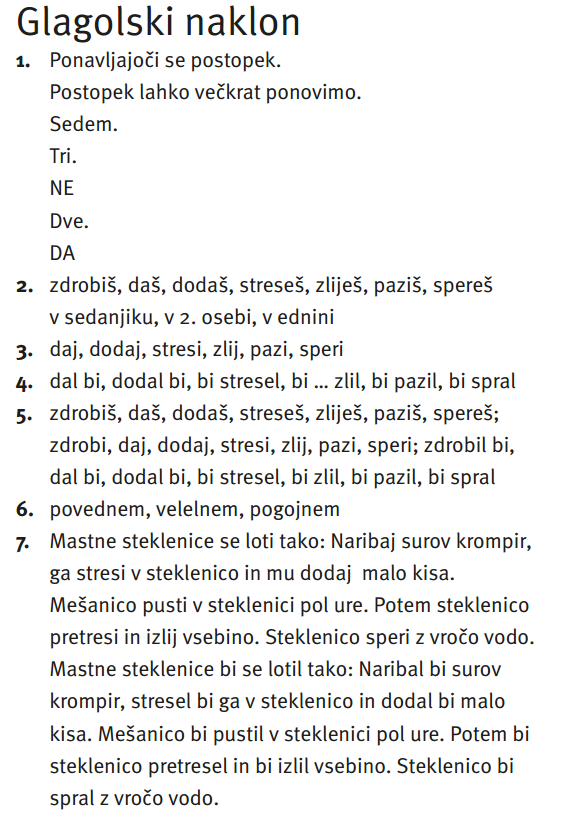 Rešitve današnjih nalog dobiš seveda naslednjič. 